栄　養　情　報　連　携　書作成日　　　　　　年　　　　月　　　　日　/　情報提供日（説明日）　　　　　　年　　　月　　日　　　　　　　　　　　　　　　　　　　　　　　　　□対面　□電話　□ビデオ通話　□その他　　　　情報提供先医療機関・施設名　　　　　　　　　　　　　　　　　　　　　担当医師又は管理栄養士　　　　　　　　　　　　　　　様引き続き、ご加療の程、よろしくお願いいたします。氏　名ふりがな　　　　　　　　　　　　　　　　　　　　　　　　　　　　　様男女測 定 日　　   年   月   日身　長　　　.　　　㎝□測定不能氏　名ふりがな　　　　　　　　　　　　　　　　　　　　　　　　　　　　　様男女体　　 重ＢＭＩ　.　　　㎏/㎡□算出不能生年月日T・S・H・R　　 　年　　月　　日　歳体重変化□変化なし　□変化あり　　過去（　　　）週間・か月/増加・減少　　変化量　（　　　　　）　　ｋｇ　　□変化なし　□変化あり　　過去（　　　）週間・か月/増加・減少　　変化量　（　　　　　）　　ｋｇ　　□変化なし　□変化あり　　過去（　　　）週間・か月/増加・減少　　変化量　（　　　　　）　　ｋｇ　　栄養状態の評価と課題（傷病名を含む）栄養状態の評価と課題（傷病名を含む）栄養状態の評価と課題（傷病名を含む）栄養状態の評価と課題（傷病名を含む）栄養状態の評価と課題（傷病名を含む）栄養状態の評価と課題（傷病名を含む）栄養状態の評価と課題（傷病名を含む）栄養状態の評価と課題（傷病名を含む）栄養状態の評価と課題（傷病名を含む）栄養状態の評価と課題（傷病名を含む）栄養状態の評価と課題（傷病名を含む）栄養状態の評価と課題（傷病名を含む）栄養状態の評価と課題（傷病名を含む）栄養状態の評価と課題（傷病名を含む）（GLIM基準による評価　□非対応※）　判定：□低栄養非該当　　◇低栄養　□中等度低栄養　□重度低栄養　　　　　　　　　　　　　　　　　※GLIM基準による評価を行っていない場合は非対応にチェックすること。　該当項目：表現型（□体重減少、□低BMI、□筋肉量減少）　病因（□食事摂取量減少/消化吸収能低下、□傷病負荷/炎症）（GLIM基準による評価　□非対応※）　判定：□低栄養非該当　　◇低栄養　□中等度低栄養　□重度低栄養　　　　　　　　　　　　　　　　　※GLIM基準による評価を行っていない場合は非対応にチェックすること。　該当項目：表現型（□体重減少、□低BMI、□筋肉量減少）　病因（□食事摂取量減少/消化吸収能低下、□傷病負荷/炎症）（GLIM基準による評価　□非対応※）　判定：□低栄養非該当　　◇低栄養　□中等度低栄養　□重度低栄養　　　　　　　　　　　　　　　　　※GLIM基準による評価を行っていない場合は非対応にチェックすること。　該当項目：表現型（□体重減少、□低BMI、□筋肉量減少）　病因（□食事摂取量減少/消化吸収能低下、□傷病負荷/炎症）（GLIM基準による評価　□非対応※）　判定：□低栄養非該当　　◇低栄養　□中等度低栄養　□重度低栄養　　　　　　　　　　　　　　　　　※GLIM基準による評価を行っていない場合は非対応にチェックすること。　該当項目：表現型（□体重減少、□低BMI、□筋肉量減少）　病因（□食事摂取量減少/消化吸収能低下、□傷病負荷/炎症）（GLIM基準による評価　□非対応※）　判定：□低栄養非該当　　◇低栄養　□中等度低栄養　□重度低栄養　　　　　　　　　　　　　　　　　※GLIM基準による評価を行っていない場合は非対応にチェックすること。　該当項目：表現型（□体重減少、□低BMI、□筋肉量減少）　病因（□食事摂取量減少/消化吸収能低下、□傷病負荷/炎症）（GLIM基準による評価　□非対応※）　判定：□低栄養非該当　　◇低栄養　□中等度低栄養　□重度低栄養　　　　　　　　　　　　　　　　　※GLIM基準による評価を行っていない場合は非対応にチェックすること。　該当項目：表現型（□体重減少、□低BMI、□筋肉量減少）　病因（□食事摂取量減少/消化吸収能低下、□傷病負荷/炎症）（GLIM基準による評価　□非対応※）　判定：□低栄養非該当　　◇低栄養　□中等度低栄養　□重度低栄養　　　　　　　　　　　　　　　　　※GLIM基準による評価を行っていない場合は非対応にチェックすること。　該当項目：表現型（□体重減少、□低BMI、□筋肉量減少）　病因（□食事摂取量減少/消化吸収能低下、□傷病負荷/炎症）（GLIM基準による評価　□非対応※）　判定：□低栄養非該当　　◇低栄養　□中等度低栄養　□重度低栄養　　　　　　　　　　　　　　　　　※GLIM基準による評価を行っていない場合は非対応にチェックすること。　該当項目：表現型（□体重減少、□低BMI、□筋肉量減少）　病因（□食事摂取量減少/消化吸収能低下、□傷病負荷/炎症）（GLIM基準による評価　□非対応※）　判定：□低栄養非該当　　◇低栄養　□中等度低栄養　□重度低栄養　　　　　　　　　　　　　　　　　※GLIM基準による評価を行っていない場合は非対応にチェックすること。　該当項目：表現型（□体重減少、□低BMI、□筋肉量減少）　病因（□食事摂取量減少/消化吸収能低下、□傷病負荷/炎症）（GLIM基準による評価　□非対応※）　判定：□低栄養非該当　　◇低栄養　□中等度低栄養　□重度低栄養　　　　　　　　　　　　　　　　　※GLIM基準による評価を行っていない場合は非対応にチェックすること。　該当項目：表現型（□体重減少、□低BMI、□筋肉量減少）　病因（□食事摂取量減少/消化吸収能低下、□傷病負荷/炎症）（GLIM基準による評価　□非対応※）　判定：□低栄養非該当　　◇低栄養　□中等度低栄養　□重度低栄養　　　　　　　　　　　　　　　　　※GLIM基準による評価を行っていない場合は非対応にチェックすること。　該当項目：表現型（□体重減少、□低BMI、□筋肉量減少）　病因（□食事摂取量減少/消化吸収能低下、□傷病負荷/炎症）（GLIM基準による評価　□非対応※）　判定：□低栄養非該当　　◇低栄養　□中等度低栄養　□重度低栄養　　　　　　　　　　　　　　　　　※GLIM基準による評価を行っていない場合は非対応にチェックすること。　該当項目：表現型（□体重減少、□低BMI、□筋肉量減少）　病因（□食事摂取量減少/消化吸収能低下、□傷病負荷/炎症）（GLIM基準による評価　□非対応※）　判定：□低栄養非該当　　◇低栄養　□中等度低栄養　□重度低栄養　　　　　　　　　　　　　　　　　※GLIM基準による評価を行っていない場合は非対応にチェックすること。　該当項目：表現型（□体重減少、□低BMI、□筋肉量減少）　病因（□食事摂取量減少/消化吸収能低下、□傷病負荷/炎症）（GLIM基準による評価　□非対応※）　判定：□低栄養非該当　　◇低栄養　□中等度低栄養　□重度低栄養　　　　　　　　　　　　　　　　　※GLIM基準による評価を行っていない場合は非対応にチェックすること。　該当項目：表現型（□体重減少、□低BMI、□筋肉量減少）　病因（□食事摂取量減少/消化吸収能低下、□傷病負荷/炎症）必要栄養量エネルギー/            kcal  　　エネルギー/            kcal  　　エネルギー/            kcal  　　エネルギー/            kcal  　　たんぱく質/　           ｇたんぱく質/　           ｇたんぱく質/　           ｇ食塩/　　　　　　　  　ｇ食塩/　　　　　　　  　ｇ食塩/　　　　　　　  　ｇ水分/             ml水分/             ml水分/             ml提供栄養量エネルギー/　　　  　　　  kcal  　　      　　エネルギー/　　　  　　　  kcal  　　      　　エネルギー/　　　  　　　  kcal  　　      　　エネルギー/　　　  　　　  kcal  　　      　　たんぱく質/ 　　　        gたんぱく質/ 　　　        gたんぱく質/ 　　　        g食塩/             ｇ食塩/             ｇ食塩/             ｇ水分/             ml水分/             ml水分/             ml提供内容副食□コード0j□コード0j□コード0t□コード0t□コード1j□コード2-1□コード2-1□ｺｰﾄﾞ2-2□コード3□コード3□コード4□コード外提供内容副食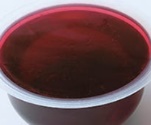 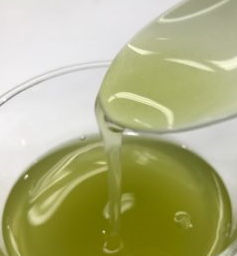 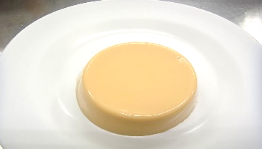 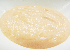 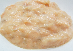 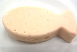 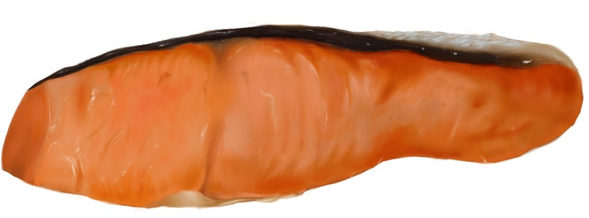 一般常食提供内容主食 　ｇ□ゼリー粥□ゼリー粥□重湯□重湯□ミキサー粥□5分粥□5分粥□全粥□軟飯□軟飯□米飯提供内容主食 　ｇ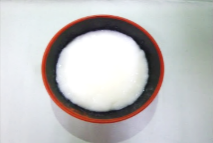 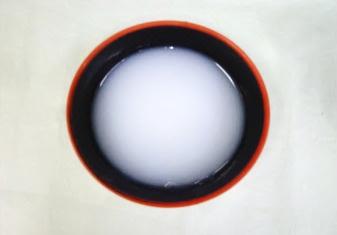 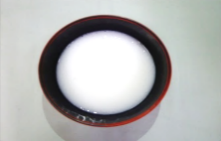 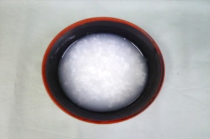 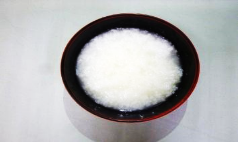 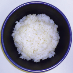 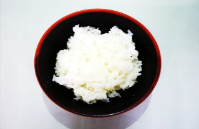 提供内容とろみ□　なし    □ あり　（　□　薄いとろみ　　　□　中間のとろみ　　　□　濃いとろみ　）□　なし    □ あり　（　□　薄いとろみ　　　□　中間のとろみ　　　□　濃いとろみ　）□　なし    □ あり　（　□　薄いとろみ　　　□　中間のとろみ　　　□　濃いとろみ　）□　なし    □ あり　（　□　薄いとろみ　　　□　中間のとろみ　　　□　濃いとろみ　）□　なし    □ あり　（　□　薄いとろみ　　　□　中間のとろみ　　　□　濃いとろみ　）□　なし    □ あり　（　□　薄いとろみ　　　□　中間のとろみ　　　□　濃いとろみ　）□　なし    □ あり　（　□　薄いとろみ　　　□　中間のとろみ　　　□　濃いとろみ　）□　なし    □ あり　（　□　薄いとろみ　　　□　中間のとろみ　　　□　濃いとろみ　）□　なし    □ あり　（　□　薄いとろみ　　　□　中間のとろみ　　　□　濃いとろみ　）□　なし    □ あり　（　□　薄いとろみ　　　□　中間のとろみ　　　□　濃いとろみ　）□　なし    □ あり　（　□　薄いとろみ　　　□　中間のとろみ　　　□　濃いとろみ　）□　なし    □ あり　（　□　薄いとろみ　　　□　中間のとろみ　　　□　濃いとろみ　）提供内容補助食品□　なし　　　□ あり　（　　　　　　　　　　　　　　　　　　　　　　　　　　　　　　　　　　　　　　）□　なし　　　□ あり　（　　　　　　　　　　　　　　　　　　　　　　　　　　　　　　　　　　　　　　）□　なし　　　□ あり　（　　　　　　　　　　　　　　　　　　　　　　　　　　　　　　　　　　　　　　）□　なし　　　□ あり　（　　　　　　　　　　　　　　　　　　　　　　　　　　　　　　　　　　　　　　）□　なし　　　□ あり　（　　　　　　　　　　　　　　　　　　　　　　　　　　　　　　　　　　　　　　）□　なし　　　□ あり　（　　　　　　　　　　　　　　　　　　　　　　　　　　　　　　　　　　　　　　）□　なし　　　□ あり　（　　　　　　　　　　　　　　　　　　　　　　　　　　　　　　　　　　　　　　）□　なし　　　□ あり　（　　　　　　　　　　　　　　　　　　　　　　　　　　　　　　　　　　　　　　）□　なし　　　□ あり　（　　　　　　　　　　　　　　　　　　　　　　　　　　　　　　　　　　　　　　）□　なし　　　□ あり　（　　　　　　　　　　　　　　　　　　　　　　　　　　　　　　　　　　　　　　）□　なし　　　□ あり　（　　　　　　　　　　　　　　　　　　　　　　　　　　　　　　　　　　　　　　）□　なし　　　□ あり　（　　　　　　　　　　　　　　　　　　　　　　　　　　　　　　　　　　　　　　）提供内容経管栄養静脈栄養□経鼻　　　□胃瘻　　　　　　　　　　　　□その他留意事項（製品名、投与速度等）留意事項（製品名、投与速度等）留意事項（製品名、投与速度等）留意事項（製品名、投与速度等）留意事項（製品名、投与速度等）留意事項（製品名、投与速度等）留意事項（製品名、投与速度等）留意事項（製品名、投与速度等）留意事項（製品名、投与速度等）留意事項（製品名、投与速度等）留意事項（製品名、投与速度等）提供内容経管栄養静脈栄養□末梢　　　　　　　　　　　　　　　　　　　　　□中心留意事項（製品名、投与速度等）留意事項（製品名、投与速度等）留意事項（製品名、投与速度等）留意事項（製品名、投与速度等）留意事項（製品名、投与速度等）留意事項（製品名、投与速度等）留意事項（製品名、投与速度等）留意事項（製品名、投与速度等）留意事項（製品名、投与速度等）留意事項（製品名、投与速度等）留意事項（製品名、投与速度等）アレルギー□　なし　　□　あり(　　　　　　　　　)□　なし　　□　あり(　　　　　　　　　)□　なし　　□　あり(　　　　　　　　　)嗜好嗜好□　なし　　□　あり(　　　　　　　　　)□　なし　　□　あり(　　　　　　　　　)禁止食品□　なし　　□　あり(　　　　　　　　　)□　なし　　□　あり(　　　　　　　　　)□　なし　　□　あり(　　　　　　　　　)自助食器自助食器□　なし　　□　あり(　　　　　　　　　)□　なし　　□　あり(　　　　　　　　　)嚥下・摂食機能等食への意欲□ あり           □ なし□ なし□ 不明□ 不明□ 不明嚥下・摂食機能等摂取姿勢□ 椅子 □ 車椅子 □ 車椅子 □ 端坐位   □ 端坐位   □ ベッドアップ嚥下・摂食機能等摂取方法□ 自立 □ 見守り □ 見守り □ 部分介助 □ 部分介助 □ 全介助嚥下・摂食機能等飲食中のムセ□ なし  □ 時々  □ 時々  □ 頻回□ 頻回□ 頻回嚥下・摂食機能等口腔内の残留□ なし □ 少量□ 少量□ 多量□ 多量□ 多量入院中の栄養管理にかかる経過及び、栄養指導の内容、その他連絡内容について入院中の栄養管理にかかる経過及び、栄養指導の内容、その他連絡内容について入院中の栄養管理にかかる経過及び、栄養指導の内容、その他連絡内容について入院中の栄養管理にかかる経過及び、栄養指導の内容、その他連絡内容について入院中の栄養管理にかかる経過及び、栄養指導の内容、その他連絡内容について入院中の栄養管理にかかる経過及び、栄養指導の内容、その他連絡内容について入院中の栄養管理にかかる経過及び、栄養指導の内容、その他連絡内容について入院中の栄養管理にかかる経過及び、栄養指導の内容、その他連絡内容について